SENATE TO MEET AT 1:00 P.M. TODAY	NO.  41CALENDAROF THESENATEOF THESTATE OF SOUTH CAROLINAREGULAR SESSION BEGINNING TUESDAY, JANUARY 12, 2021_______________WEDNESDAY, MARCH 23, 2022Wednesday, March 23, 2022INVITATIONSTuesday, March 29, 2022 - 11:30am - 2:00pmMembers, Luncheon, 112 Blatt Building, by SOUTH CAROLINA ASSOCIATION FOR COMMUNITY ECONOMIC DEVELOPMENT(Accepted--March 10, 2022)Tuesday, March 29, 2022 - 5:00pm - 7:00pmMembers and Staff, Reception, Burr Forman, 1221 Main Street, Suite 1800, by the NATIONAL GUARD ASSOCIATION OF SOUTH CAROLINA(Accepted--February 25, 2022)Tuesday, March 29, 2022 - 5:30pm - 8:00pmMembers and Staff, Reception, 701 Whaley Street, by SOUTH CAROLINA CONSERVATION COALITION(Accepted--March 17, 2022)Tuesday, March 29, 2022 - 6:00pm - 8:00pmMembers, Reception, Columbia Museum of Art, by the HOME BUILDERS ASSOCIATION OF SOUTH CAROLINA(Accepted--February 25, 2022)Wednesday, March 30, 2022 - 8:00am - 10:00amMembers and Staff, Breakfast, 112 Blatt Building, by the STATE FARM INSURANCE(Accepted--February 25, 2022)Wednesday, March 30, 2022 - 11:30am - 2:00pmMembers and Staff, Luncheon, State House Grounds, by the JASPER COUNTY CHAMBER OF COMMERCE(Accepted--February 25, 2022)Thursday, March 31, 2022 - 8:00am - 10:00amMembers and Staff, Breakfast, 112 Blatt Building, by the SOUTH CAROLINA BROADCASTERS ASSOCIATION(Accepted--February 25, 2022)UNCONTESTED LOCALTHIRD READING BILLH.	5098--Rep. Bamberg:  A BILL TO AMEND ACT 104 OF 2021, RELATING TO THE CONSOLIDATION OF BAMBERG EHRHARDT SCHOOL DISTRICT ONE AND DENMARK OLAR SCHOOL DISTRICT TWO (THE TWO PRESENT SCHOOL DISTRICTS) INTO ONE SCHOOL DISTRICT KNOWN AS THE BAMBERG COUNTY SCHOOL DISTRICT, SO AS TO PROVIDE FOR THE DISSOLUTION OF THE TWO PRESENT SCHOOL DISTRICTS’ BOARDS OF TRUSTEES IF THE APPOINTMENTS TO THE BAMBERG COUNTY SCHOOL DISTRICT BOARD OF TRUSTEES RESULT IN THE ABSENCE OF A QUORUM ON BOTH OF THE TWO PRESENT DISTRICTS’ BOARDS OF TRUSTEES.(Without reference--March 15, 2022)(Read the second time--March 16, 2022)UNCONTESTED LOCALSECOND READING BILLSS.	448--Senator Fanning:  A BILL TO AMEND ACT 379 OF 1959, AS AMENDED, RELATING TO THE CHESTER METROPOLITAN DISTRICT, SO AS TO ADD FOUR MEMBERS TO THE CHESTER COUNTY BOARD OF DIRECTORS APPOINTED BY THE CHESTER COUNTY LEGISLATIVE DELEGATION.(Without reference--January 12, 2021)S.	1021--Senators Campsen and Grooms:  A BILL TO AMEND ACT 844 OF 1952, RELATING TO THE COMPOSITION, RESIDENCY, AND TERMS OF THE SCHOOL TRUSTEES OF CERTAIN SCHOOL DISTRICTS IN CHARLESTON COUNTY, SO AS TO PROVIDE THAT THE MOULTRIE SCHOOL DISTRICT NO. 2 BOARD OF TRUSTEES SHALL CONSIST OF SEVEN MEMBERS, AT LEAST THREE OF WHOM MUST BE RESIDENTS OF THE TOWN OF MOUNT PLEASANT.(Without reference--January 26, 2022)S.	1180--Senator Fanning:  A BILL TO AMEND ACT 525 OF 1982, AS AMENDED, RELATING TO ELECTION OF MEMBERS OF THE CHESTER COUNTY COUNCIL AND THE CHESTER COUNTY SCHOOL BOARD OF TRUSTEES, SO AS TO PROVIDE THAT SIX MEMBERS OF THE CHESTER COUNTY SCHOOL DISTRICT MUST BE ELECTED FROM SINGLE-MEMBER ELECTION DISTRICTS, TO DESIGNATE A MAP NUMBER ON WHICH THESE SINGLE-MEMBER ELECTION DISTRICTS ARE DELINEATED, TO PROVIDE DEMOGRAPHIC INFORMATION IN REGARD TO THESE NEWLY DRAWN ELECTION DISTRICTS, AND TO PROVIDE THAT THE PROVISIONS OF THIS ACT THAT REQUIRE CERTAIN MEMBERS OF THE CHESTER COUNTY SCHOOL BOARD OF TRUSTEES TO BE ELECTED FROM SINGLE-MEMBER ELECTION DISTRICTS DO NOT APPLY TO THE BOARD’S AT-LARGE MEMBER.(Without reference--March 17, 2022)MOTION PERIODSPECIAL ORDER(Set for Special Order--March 22, 2022)S.	935--Senators Grooms, Loftis, Goldfinch, Verdin, Rice, Cash, Adams, Climer, Peeler, Garrett, Kimbrell, Davis, Campsen, Hembree, Turner, Corbin, Bennett, Massey, Gambrell, Rankin and Senn:  A BILL TO AMEND TITLE 59 OF THE 1976 CODE, RELATING TO EDUCATION, BY ADDING CHAPTER 8, TO PROVIDE FOR THE CREATION OF EDUCATION SCHOLARSHIP ACCOUNTS, TO PROVIDE REQUIREMENTS FOR THE ACCOUNTS, TO CREATE AN EDUCATION SCHOLARSHIP ACCOUNT FUND TO FUND THE SCHOLARSHIPS, AND TO PROVIDE RELATED REQUIREMENTS OF THE EDUCATION OVERSIGHT COMMITTEE AND THE DEPARTMENT OF ADMINISTRATION, AMONG OTHER THINGS.(Read the first time--December 7, 2021)(Reported by Committee on Education--March 15, 2022)(Favorable with amendments)(Set for Special Order--March 22, 2022)(Contested by Senators Hembree and Fanning)STATEWIDE THIRD READING BILLSS.	202--Senator Hembree:  A BILL TO AMEND SECTION 1-6-10(1) AND (5) OF THE 1976 CODE, RELATING TO DEFINITIONS FOR THE OFFICE OF THE STATE INSPECTOR GENERAL, TO DEFINE NECESSARY     TERMS.(Read the first time--January 12, 2021)(Reported by Committee on Education--March 11, 2021)(Favorable with amendments)(Read the second time--March 25, 2021)(Amendment proposed--March 25, 2021)(Document No. RES\AMEND\202R001.SP.GH)(Contested by Senators Campsen and Shealy)S.	401--Senators Gustafson, Hembree and Fanning:  A BILL TO AMEND SECTION 6-1-320 OF THE 1976 CODE, RELATING TO THE LIMITATION ON MILLAGE INCREASES, TO ALLOW THE GOVERNING BODY OF A COUNTY TO SUSPEND THE LIMITATION FOR THE PURPOSE OF SUPPORTING A FIRE PROTECTION DISTRICT.(Read the first time--January 12, 2021)(Reported by Committee on Finance--March 17, 2021)(Favorable with amendments)(Committee Amendment Adopted--April 06, 2021)(Read the second time--April 06, 2021)(Ayes 22, Nays 20-- April 06, 2021)(Contested by Senator Rice)S.	458--Senators Adams, Talley, Bennett, Senn, Alexander and Loftis:  A BILL TO AMEND SECTIONS 44-53-190(B) AND 44-53-370(e) OF THE 1976 CODE, RELATING IN PART TO THE TRAFFICKING OFFENSES FOR CERTAIN CONTROLLED SUBSTANCES, TO ADD AN OFFENSE FOR “TRAFFICKING IN FENTANYL”, AND TO DEFINE NECESSARY TERMS.(Read the first time--January 13, 2021)(Reported by Committee on Judiciary--February 23, 2022)(Favorable with amendments)(Committee Amendment Adopted--March 01, 2022)(Read the second time--March 01, 2022)(Ayes 42, Nays 0--March 01, 2022)(Amended--March 02, 2022)(Contested by Senator Climer)S.	1132--Medical Affairs Committee:  A JOINT RESOLUTION TO APPROVE REGULATIONS OF THE DEPARTMENT OF HEALTH AND ENVIRONMENTAL CONTROL, RELATING TO ONSITE WASTEWATER SYSTEMS, DESIGNATED AS REGULATION DOCUMENT NUMBER 5103, PURSUANT TO THE PROVISIONS OF ARTICLE 1, CHAPTER 23, TITLE 1 OF THE 1976 CODE.(Without reference--March 08, 2022)(Read the second time--March 10, 2022)(Ayes 40, Nays 0--March 10, 2022)(Contested by Senator Corbin)S.	1095--Senators Climer, Massey, Verdin, Kimbrell, M. Johnson, McElveen and Fanning:  A BILL TO AMEND ARTICLE 1, CHAPTER 119, TITLE 59 OF THE 1976 CODE, RELATING TO CLEMSON UNIVERSITY’S ORGANIZATION, POWERS, PROPERTY, INCOME AND THE LIKE, TO PROVIDE THAT ALL OF THE REGULATIONS PROMULGATED BY THE DIVISION OF REGULATORY AND PUBLIC SERVICE PROGRAMS MUST BE PROMULGATED IN ACCORDANCE WITH THE ADMINISTRATIVE PROCEDURES ACT; AND TO AMEND SECTIONS 46-1-140, 46-9-50, 46-10-30, 46-13-30, 46-23-90, 46-25-40, 46-25-45, 46-26-160, 46-35-10, 46-37-20, AND 46-37-25 TO CONFORM TO THE REQUIREMENT THAT ALL REGULATIONS PROMULGATED BY THE DIVISION OF REGULATORY AND PUBLIC SERVICE PROGRAMS MUST BE PROMULGATED IN ACCORDANCE WITH THE ADMINISTRATIVE PROCEDURES ACT.(Read the first time--February 22, 2022)(Reported by Committee on Agriculture and Natural Resources--March 15, 2022)(Favorable with amendments)(Committee Amendment Adopted--March 22, 2022)(Read the second time--March 22, 2022)(Ayes 39, Nays 0--March 22, 2022)S.	659--Senator Shealy:  A BILL TO AMEND SECTION 44-48-40(B) OF THE 1976 CODE, RELATING TO THE EFFECTIVE DATE OF PAROLE OR RELEASE, TO PROVIDE AN EFFECTIVE DATE FOR SUPERVISED RE-ENTRY FOR A PERSON CONVICTED OF A SEXUALLY VIOLENT OFFENSE; TO AMEND SECTION 44-48-50 OF THE 1976 CODE, RELATING TO THE MULTIDISCIPLINARY TEAM, APPOINTMENTS, THE REVIEW OF RECORDS, AND THE MEMBERSHIP OF THE MULTIDISCIPLINARY TEAM, TO PROVIDE FOR AN ASSESSMENT OF WHETHER OR NOT THERE IS PROBABLE CAUSE TO BELIEVE THAT A PERSON SATISFIES THE DEFINITION OF A SEXUALLY VIOLENT PREDATOR, TO PROVIDE REPORTING REQUIREMENTS, AND TO PROVIDE FOR THE MEMBERSHIP OF THE MULTIDISCIPLINARY TEAM; TO AMEND SECTION 44-48-80(D) OF THE 1976 CODE, RELATING TO TAKING A PERSON INTO CUSTODY, HEARINGS, AND EVALUATIONS, TO PROVIDE FOR AN EVALUATION BY A COURT-APPOINTED QUALIFIED EVALUATOR WITHIN A CERTAIN TIME PERIOD, TO PROVIDE FOR AN INDEPENDENT EVALUATION BY AN INDEPENDENT QUALIFIED EVALUATOR WITHIN A CERTAIN TIME PERIOD, AND TO PROVIDE FOR AN EXTENSION IN EXTRAORDINARY CIRCUMSTANCES; TO AMEND SECTION 44-48-90(B) AND (C) OF THE 1976 CODE, RELATING TO A TRIER OF FACT, THE CONTINUATION OF A TRIAL, THE ASSISTANCE OF COUNSEL, THE ACCESS OF EXAMINERS TO A PERSON, AND THE PAYMENT OF EXPENSES, TO MAKE CONFORMING CHANGES, TO PROVIDE THAT CERTAIN CASES SHALL BE GIVEN PRIORITY STATUS, AND TO PROVIDE FOR COUNSEL AND THE PAYMENT AND COSTS FOR AN INDEPENDENT QUALIFIED EVALUATOR FOR AN INDIGENT PERSON; TO AMEND SECTION 44-48-100(B) OF THE 1976 CODE, RELATING TO PERSONS INCOMPETENT TO STAND TRIAL, TO PROVIDE THAT A COURT SHALL CONDUCT A NON-JURY HEARING FOR A PERSON CHARGED WITH A SEXUALLY VIOLENT OFFENSE WHO HAS BEEN FOUND INCOMPETENT TO STAND TRIAL, WHO IS ABOUT TO BE RELEASED, AND WHOSE COMMITMENT IS SOUGHT; TO AMEND SECTION 44-48-110 OF THE 1976 CODE, RELATING TO THE PERIODIC MENTAL EXAMINATION OF COMMITTED PERSONS, REPORTS, PETITIONS FOR RELEASE, HEARINGS, AND TRIALS TO CONSIDER RELEASE, TO MAKE CONFORMING CHANGES, TO PROVIDE FOR AN EVALUATION BY A DEPARTMENT OF MENTAL HEALTH-DESIGNATED QUALIFIED EVALUATOR WITHIN A CERTAIN TIME PERIOD AND UNDER CERTAIN CONDITIONS, AND TO PROVIDE FOR PERIODIC REVIEW HEARINGS AND THE PRESENCE OF THE RESIDENT AND THE DEPARTMENT OF MENTAL HEALTH-DESIGNATED QUALIFIED EVALUATOR AT HEARINGS; TO AMEND CHAPTER 48, TITLE 44 OF THE 1976 CODE, RELATING TO THE SEXUALLY VIOLENT PREDATOR ACT, BY ADDING SECTION 44-48-115, TO PROVIDE THAT A RESIDENT SHALL HAVE THE RIGHT TO CHALLENGE COMMITMENT UNDER CERTAIN CIRCUMSTANCES AND TO PROVIDE CERTAIN CONDITIONS THEREOF; TO AMEND SECTION 44-48-120(B) OF THE 1976 CODE, RELATING TO HEARINGS ORDERED BY A COURT, EXAMINATION BY A QUALIFIED EXPERT, AND THE BURDEN OF PROOF, TO MAKE CONFORMING CHANGES, TO PROVIDE FOR THE PRESENCE OF A DEPARTMENT OF MENTAL HEALTH-DESIGNATED QUALIFIED EVALUATOR AT A HEARING OR TRIAL, AND TO PROVIDE THAT A RESIDENT MAY SEEK ANOTHER EVALUATION AT HIS OWN EXPENSE; TO AMEND SECTION 44-48-150 OF THE 1976 CODE, RELATING TO EVIDENTIARY RECORDS AND A COURT ORDER TO OPEN SEALED RECORDS, TO PROVIDE FOR THE RELEASE OF RECORDS TO THE ATTORNEY GENERAL AND COUNSEL OF RECORD; TO AMEND SECTION 24-21-32(C) OF THE 1976 CODE, RELATING TO REENTRY SUPERVISION AND REVOCATION, TO PROVIDE THAT CERTAIN INMATES ARE NOT ELIGIBLE FOR SUPERVISED RE-ENTRY UNTIL THE RESOLUTION OF CERTAIN PROCEEDINGS; AND TO DEFINE NECESSARY TERMS.(Read the first time--March 11, 2021)(Reported by Committee on Judiciary--March 16, 2022)(Favorable with amendments)(Committee Amendment Adopted--March 22, 2022)(Read the second time--March 22, 2022)(Ayes 39, Nays 0--March 22, 2022)S.	1092--Senator Martin:  A BILL TO AMEND SECTION 23-23-60, CODE OF LAWS OF SOUTH CAROLINA, 1976, RELATING TO THE ISSUANCE OF CERTIFICATES OF COMPLIANCE AND QUALIFICATION TO LAW ENFORCEMENT OFFICERS AND PERSONS TRAINED BY THE CRIMINAL JUSTICE ACADEMY, AND THE LAW ENFORCEMENT TRAINING COUNCIL’S AUTHORITY TO OVERSEE THE OPERATION OF THE TRAINING OF LAW ENFORCEMENT OFFICERS AND RECEIPT OF CERTAIN INFORMATION FROM GOVERNING BODIES ABOUT CANDIDATES SEEKING CERTIFICATION, SO AS TO PROVIDE DETENTION AND CORRECTIONAL



OFFICER CANDIDATES MUST BE AT LEAST EIGHTEEN YEARS OF AGE.(Read the first time--February 22, 2022)(Reported by Committee on Judiciary--March 16, 2022)(Favorable with amendments)(Committee Amendment Adopted--March 22, 2022)(Read the second time--March 22, 2022)(Ayes 39, Nays 0--March 22, 2022)STATEWIDE SECOND READING BILLSS.	376--Senators Talley, Hembree and Setzler:  A BILL TO ENACT THE “STATE INSTITUTION OF HIGHER EDUCATION EFFICIENCY ACT”; TO AMEND TITLE 59 OF THE 1976 CODE, RELATING TO EDUCATION, BY ADDING CHAPTER 157, TO ALLOW THE BOARD OF TRUSTEES OF AN INSTITUTION OF HIGHER EDUCATION TO ESTABLISH BY RESOLUTION AN AUXILIARY DIVISION AS PART OF THE COLLEGE OR UNIVERSITY, TO PROVIDE THAT THE AUXILIARY DIVISION IS EXEMPT FROM VARIOUS STATE LAWS, TO REQUIRE THAT CERTAIN PERMANENT IMPROVEMENT PROJECTS MUST BE SUBMITTED TO THE JOINT BOND REVIEW COMMITTEE AND THE EXECUTIVE BUDGET OFFICE, TO PROVIDE THAT A BOARD OF TRUSTEES MAY ADOPT FOR AN AUXILIARY DIVISION A PROCUREMENT POLICY, AND TO PROVIDE REPORTING REQUIREMENTS; TO AMEND SECTION 8-11-260 OF THE 1976 CODE, RELATING TO EXEMPTIONS FROM CERTAIN REQUIREMENTS FOR STATE OFFICERS AND EMPLOYEES, TO PROVIDE THAT EMPLOYEES OF CERTAIN RESEARCH UNIVERSITIES AND NON-RESEARCH, FOUR-YEAR COLLEGES AND UNIVERSITIES ARE EXEMPT; TO AMEND SECTION 11-35-710(A)(6) OF THE 1976 CODE, RELATING TO EXEMPTIONS FROM THE SOUTH CAROLINA CONSOLIDATED PROCUREMENT CODE, TO PROVIDE THAT THE STATE FISCAL ACCOUNTABILITY AUTHORITY MAY EXEMPT PRIVATE GIFTS,

AUXILIARY DIVISIONS, AND OTHER SALES AND SERVICES; AND TO DEFINE NECESSARY TERMS.(Read the first time--January 12, 2021)(Reported by Committee on Education--February 24, 2021)(Favorable with amendments)(Committee Amendment Adopted--January 11, 2022)(Contested by Senators Corbin and Climer)H.	3586--Reps. Sandifer and Hardee:  A BILL TO AMEND SECTION 38-55-520, CODE OF LAWS OF SOUTH CAROLINA, 1976, RELATING TO THE PURPOSE OF THE ARTICLE, SO AS TO ESTABLISH THE FRAUD DIVISION WITHIN THE DEPARTMENT OF INSURANCE; TO AMEND SECTION 38-55-530, RELATING TO DEFINITIONS, SO AS TO REMOVE REFERENCES TO THE SECOND INJURY FUND AND ADD A SEPARATE DEFINITION FOR “UNDESERVED ECONOMIC BENEFIT OR ADVANTAGE”; TO AMEND SECTION 38-55-550, RELATING TO CIVIL PENALTIES PAID TO THE INSURANCE FRAUD DIVISION, SO AS TO MAKE CONFORMING CHANGES; TO AMEND SECTION 38-55-560, RELATING TO THE INSURANCE FRAUD DIVISION, SO AS TO TRANSFER THE DUTIES AND OBLIGATIONS TO THE DEPARTMENT OF INSURANCE; TO AMEND SECTION 38-55-570, RELATING TO NOTIFICATION OF KNOWLEDGE OR BELIEF OF FALSE STATEMENTS AND MISREPRESENTATIONS AND INFORMATION TO BE RELEASED, SO AS TO TRANSFER THE DUTIES AND OBLIGATIONS TO THE DEPARTMENT OF INSURANCE; TO AMEND SECTION 38-55-590, RELATING TO THE REQUIRED ANNUAL REPORT TO THE GENERAL ASSEMBLY, SO AS TO TRANSFER THE DUTIES AND OBLIGATIONS TO THE DEPARTMENT OF INSURANCE; AND TO AMEND SECTION 42-9-440, RELATING TO THE WORKERS’ COMPENSATION COMMISSION’S REQUIREMENT TO REPORT SUSPECTED FRAUD, SO AS TO MAKE CONFORMING CHANGES.(Read the first time--February 4, 2021)(Reported by Committee on Banking and Insurance--February 25, 2021)(Favorable)(Contested by Senator Malloy)S.	94--Senators Malloy and Adams:  A BILL TO AMEND SECTION 42-1-160 OF THE 1976 CODE, RELATING TO INJURY AND PERSONAL INJURY IN WORKERS’ COMPENSATION, TO PROVIDE THAT A LIMITATION ON STRESS, MENTAL INJURIES, AND MENTAL ILLNESS FOR WORKERS’ COMPENSATION DOES NOT APPLY TO A FIRST RESPONDER DIAGNOSED WITH POST-TRAUMATIC STRESS DISORDER, AND TO DEFINE NECESSARY TERMS.(Read the first time--January 12, 2021)(Reported by Committee on Judiciary--March 10, 2021)(Favorable with amendments)(Contested by Senator Turner)S.	595--Senator Senn:  A BILL TO AMEND SECTION 54-3-10(B) OF THE 1976 CODE, RELATING TO THE CREATION AND MEMBERSHIP OF THE SOUTH CAROLINA STATE PORTS AUTHORITY, TO DELETE THE PROVISION PROHIBITING EX-OFFICIO MEMBERS FROM ATTENDING EXECUTIVE SESSION.(Read the first time--February 23, 2021)(Reported by Committee on Transportation--March 23, 2021)(Favorable with amendments)(Contested by Senators Harpootlian and Setzler)S.	101--Senators Cromer and Hembree:  A BILL TO AMEND THE CODE OF LAWS OF SOUTH CAROLINA, 1976, BY ADDING SECTION 1-1-671 SO AS TO PROVIDE FOR THE DESIGN, COLOR, AND OTHER ELEMENTS OF THE SOUTH CAROLINA STATE FLAG AND TO DESIGNATE THE FLAG OF THIS DESIGN, COLOR, AND ELEMENTS AS THE OFFICIAL SOUTH CAROLINA STATE FLAG.(Read the first time--January 12, 2021)(Reported by Committee on Family and Veterans’ Services--March 24, 2021)(Favorable with amendments)(Contested by Senator Hutto)S.	245--Senators Young,  Rankin, Climer, Turner, Bennett and M. Johnson:  A BILL TO AMEND SECTION 56-5-3435 OF THE 1976 CODE, RELATING TO MAINTAINING A SAFE OPERATING DISTANCE BETWEEN A MOTOR VEHICLE AND A BICYCLE, TO DEFINE “SAFE OPERATING DISTANCE”.(Read the first time--January 12, 2021)(Polled by Committee on Transportation--March 24, 2021)(Favorable)(Contested by Senator Loftis)S.	614--Senators Corbin, Loftis, Kimbrell, Garrett, Rice, Adams,  Gustafson, Verdin, Cromer and Martin:  A BILL TO AMEND ARTICLE 1, CHAPTER 1, TITLE 25 OF THE 1976 CODE, RELATING TO THE MILITARY CODE, BY ADDING SECTION 25-1-80, TO PROVIDE FOR THE DUTIES AND RESPONSIBILITIES OF THE SOUTH CAROLINA UNORGANIZED MILITIA.(Read the first time--February 25, 2021)(Reported by Committee on Family and Veterans’ Services--March 24, 2021)(Favorable)(Amendment proposed--May 04, 2021)(Document No. S-RES\AMEND\614R001.KMM.TDC)(Contested by Senator Matthews)H.	3262--Reps. Fry, Huggins, Davis, B. Newton, G.R. Smith, Morgan, Burns, Erickson, Bennett, Thayer, Taylor, Bryant, Elliott, Willis, Felder, McGarry, V.S. Moss, Haddon, Long, Pope, Forrest, Caskey, Hixon, Hewitt, Bailey, M.M. Smith, J.E. Johnson, Bradley, Brittain and Crawford:  A BILL TO AMEND SECTION 7-11-15, AS AMENDED, CODE OF LAWS OF SOUTH CAROLINA, 1976, RELATING TO QUALIFICATIONS TO RUN AS A CANDIDATE IN GENERAL ELECTIONS, SO AS TO REQUIRE ALL CANDIDATES FROM EACH POLITICAL PARTY IN THIS STATE TO PAY A FILING FEE, INCLUDING CANDIDATES FROM PARTIES THAT ARE NOT REQUIRED TO CONDUCT A PRIMARY ELECTION, AND TO AUTHORIZE POLITICAL PARTIES TO CHARGE A CERTIFICATION FEE TO ALL CANDIDATES SEEKING NOMINATION BY POLITICAL PARTY PRIMARY OR POLITICAL PARTY CONVENTION; AND TO AMEND SECTION 7-11-210, RELATING TO THE NOTICE OF CANDIDACY AND PLEDGE, SO AS TO REQUIRE CANDIDATES TO AFFIRM THEIR PARTICIPATION IN AT LEAST THREE OF THE LAST FOUR STATEWIDE PARTY PRIMARIES, OR, IN THE ALTERNATIVE, IF PRECLUDED FROM PARTICIPATION DUE TO AGE, PERSONAL HEALTH, RESIDENCY, OR ACTIVE MILITARY SERVICE, CANDIDATES MAY PLEDGE THAT THEY ARE BONA FIDE MEMBERS OF THE POLITICAL PARTY WHOSE NOMINATION THEY ARE SEEKING, AND TO PROVIDE THAT THE STATE PARTY CHAIRMAN, IF PERMITTED BY PARTY RULE, MAY REQUIRE ADDITIONAL VERIFICATION WHEN A CANDIDATE’S AFFIRMATION OF BONA FIDE PARTY MEMBERSHIP IS DISPUTED, AND THAT THE STATE CHAIRMAN IS THE FINAL AUTHORITY TO RESOLVE QUESTIONS REGARDING BONA FIDE PARTY MEMBERSHIP.(Read the first time--February 25, 2021)(Reported by Committee on Judiciary--March 24, 2021)(Favorable with amendments)(Contested by Senator Martin)S.	41--Senator Grooms:  A BILL TO AMEND SECTION 31-12-70(A)(16) OF THE 1976 CODE, RELATING TO THE POWERS OF REDEVELOPMENT AUTHORITIES, TO PROVIDE THAT CERTAIN REDEVELOPMENT FEES MAY BE USED FOR FINANCING, ACQUIRING, DEVELOPING, SUPPORTING, AND OPERATING CERTAIN MUSEUM PROJECTS.(Read the first time--January 12, 2021)(Reported by Committee on Labor, Commerce and Industry--April 08, 2021)(Favorable)(Contested by Senator Peeler)H.	3681--Reps. Simrill, Rutherford, Bannister, West and Lowe:  A BILL TO AMEND THE CODE OF LAWS OF SOUTH CAROLINA, 1976, BY ADDING SECTION 44-95-45 SO AS TO PROVIDE THAT POLITICAL SUBDIVISIONS OF THIS STATE MAY NOT ENACT ANY LAWS, ORDINANCES, OR RULES PERTAINING TO INGREDIENTS, FLAVORS, OR LICENSING OF CIGARETTES, ELECTRONIC SMOKING DEVICES, E-LIQUID, VAPOR PRODUCTS, TOBACCO PRODUCTS, OR ALTERNATIVE NICOTINE PRODUCTS; AND TO PROVIDE THAT SUCH LAWS, ORDINANCES, AND RULES ENACTED BY A POLITICAL SUBDIVISION PRIOR TO DECEMBER 31, 2020, ARE NOT SUBJECT TO THE PREEMPTION IMPOSED BY THIS ACT.(Read the first time--April 8, 2021)(Polled by Committee on Medical Affairs--April 22, 2021)(Favorable)(Contested by Senators Senn, McElveen and Kimpson)H.	3612--Reps. Lucas, Allison, M.M. Smith, Calhoon, Govan, Davis, Murray, Gilliard, Carter, Anderson and Weeks:  A BILL TO AMEND THE CODE OF LAWS OF SOUTH CAROLINA, 1976, SO AS TO ENACT THE “SOUTH CAROLINA COMPUTER SCIENCE EDUCATION INITIATIVE ACT” BY ADDING SECTION 59-29-250 SO AS TO PROVIDE FOR THE EXPANSION AND ENHANCEMENT OF COMPUTER SCIENCE EDUCATION IN PUBLIC HIGH SCHOOLS THROUGH THE CREATION AND IMPLEMENTATION OF A STATEWIDE COMPUTER SCIENCE EDUCATION PLAN AND THE REQUIREMENT THAT EACH PUBLIC SCHOOL OFFERS AT LEAST ONE COMPUTER SCIENCE COURSE THAT MEETS CERTAIN CRITERIA.(Read the first time--February 3, 2021)(Reported by Committee on Education--April 28, 2021)(Favorable)(Contested by Senator Rankin)S.	591--Senators Hutto, Shealy, Senn and Stephens:  A BILL TO AMEND SECTION 20-1-100, CODE OF LAWS OF SOUTH CAROLINA, 1976, RELATING TO THE MINIMUM AGE A PERSON MAY ENTER INTO MARRIAGE, SO AS TO PROVIDE THAT A MARRIAGE ENTERED INTO BY AN INDIVIDUAL YOUNGER THAN EIGHTEEN YEARS OF AGE IS VOID AB INITIO; TO AMEND SECTION 20-1-290, RELATING TO THE WILFUL FAILURE OF THE LICENSE-ISSUING OFFICER TO COMPLY WITH LAWS RELATED TO THE ISSUANCE OF MARRIAGE LICENSES, SO AS TO REMOVE REFERENCES TO CODE SECTIONS REPEALED BY THIS BILL; TO REPEAL SECTION 20-1-250 RELATING TO THE ISSUANCE OF A MARRIAGE LICENSE TO APPLICANTS BETWEEN THE AGES OF SIXTEEN AND EIGHTEEN WITH PARENTAL OR GUARDIAN CONSENT, AND SECTION 20-1-260 RELATING TO THE PROOF OF AGE REQUIRED FOR A MINOR APPLICANT.(Read the first time--February 23, 2021)(Reported by Committee on Judiciary--May 05, 2021)(Favorable)(Contested by Senator Cash)H.	3575--Reps. Fry, Collins, Elliott, Kirby, Forrest, W. Newton, McGarry, B. Newton, Hosey, Caskey, Herbkersman, Martin, M.M. Smith, Wheeler, Brittain, Hewitt, Erickson, Bradley, Henderson-Myers, Stavrinakis, Davis and Kimmons:  A BILL TO AMEND THE CODE OF LAWS OF SOUTH CAROLINA, 1976, BY ADDING SECTION 61-4-45 SO AS TO ALLOW A QUALIFYING RETAILER TO OFFER CURBSIDE DELIVERY OR PICKUP SERVICE OF BEER OR WINE AND TO PROVIDE LIMITATIONS; AND TO AMEND SECTION 61-2-170, RELATING TO DRIVE-THROUGH OR CURB SERVICE OF ALCOHOLIC BEVERAGES, SO AS TO MAKE CONFORMING CHANGES.(Read the first time--March 16, 2021)(Reported by Committee on Judiciary--May 05, 2021)(Favorable)(Contested by Senators Rankin, Scott and Cash)H.	3620--Reps. Gilliard, W. Newton, Bernstein, Hyde, Simrill, Rutherford, Lucas, Dillard, Erickson, Hart, Kimmons, Pope, Stavrinakis, Thigpen, Wheeler, Bradley, Alexander, Kirby, Henegan, Pendarvis, Herbkersman, Collins, McDaniel, Ott, Cobb-Hunter, R. Williams, Murray, Brawley, Govan, Henderson-Myers, Carter, Rose, Tedder, J.L. Johnson, Wetmore, Weeks, Matthews, Rivers, Anderson, Jefferson, Garvin, Hosey and Clyburn:  A BILL TO AMEND THE CODE OF LAWS OF SOUTH CAROLINA, 1976, BY ADDING ARTICLE 22 TO CHAPTER 3, TITLE 16 SO AS TO ENTITLE THE ARTICLE “PENALTY ENHANCEMENTS FOR CERTAIN CRIMES”, TO PROVIDE ADDITIONAL PENALTIES FOR PERSONS WHO COMMIT CERTAIN DELINEATED CRIMES WHEN THE VICTIM WAS



INTENTIONALLY SELECTED BASED ON CERTAIN FACTORS, AND TO PROVIDE VICTIMS OF A VIOLATION OF THE ARTICLE MAY BRING A CIVIL ACTION FOR DAMAGES SUSTAINED.(Read the first time--April 8, 2021)(Reported by Committee on Judiciary--May 05, 2021)(Favorable with amendments)(Contested by Senators Climer, Adams, Garrett, Cash, Verdin, Rice, Loftis and Grooms)H.	3243--Reps. Collins, Bernstein, Kimmons, Forrest, Herbkersman, Erickson, W. Cox, Elliott, Carter, Cobb-Hunter, Rutherford, King, Henegan, Wheeler, Thigpen, Pendarvis, Rose, Bamberg, Dillard, McKnight, Garvin, Stavrinakis, Ott, Weeks, Atkinson, R. Williams, Jefferson, Kirby, J.L. Johnson, Cogswell, Caskey, Matthews, S. Williams and Anderson:  A BILL TO AMEND THE CODE OF LAWS OF SOUTH CAROLINA, 1976, BY ADDING SECTION 41-1-35 SO AS TO PROVIDE PEOPLE WHO ARE LAWFULLY PRESENT IN THIS STATE AND ARE NOT PRECLUDED FROM ESTABLISHING RESIDENCY UNDER FEDERAL IMMIGRATION LAW MAY ESTABLISH RESIDENCY AND BE ELIGIBLE FOR OCCUPATIONAL OR PROFESSIONAL LICENSURE UNDER THE PROVISIONS OF THIS CHAPTER, PROVIDED OTHER LICENSURE REQUIREMENTS ARE MET.(Read the first time--April 7, 2021)(Recalled from Committee on Labor, Commerce and Industry--May 06, 2021)(Amended--March 15, 2022)(Contested by Senator Martin)H.	3466--Reps. Long, McGarry, Pope, Forrest, Magnuson and Jones:  A BILL TO AMEND THE CODE OF LAWS OF SOUTH CAROLINA, 1976, BY ADDING SECTION 40-80-65 SO AS TO PROVIDE PROCEDURES THROUGH WHICH A FIRE DEPARTMENT THAT ASSUMES THE COST OF TRAINING A FIREFIGHTER MAY BE REIMBURSED FOR THESE COSTS BY OTHER FIRE DEPARTMENTS THAT



SUBSEQUENTLY HIRE THE FIREFIGHTER WITHIN A CERTAIN PERIOD OF TIME.(Read the first time--April 8, 2021)(Reported by Committee on Labor, Commerce and Industry--May 13, 2021)(Favorable with amendments)(Committee Amendment Adopted--February 15, 2022)(Contested by Senator Gambrell)S.	712--Senators Davis, Hutto and Garrett:  A BILL TO AMEND CHAPTER 111, TITLE 59 OF THE 1976 CODE, RELATING TO EDUCATIONAL SCHOLARSHIPS, BY ADDING ARTICLE 11, TO ESTABLISH THE HEALTHCARE PROFESSIONAL LOAN FORGIVENESS PROGRAM, TO PROVIDE FOR THE ELIGIBILITY, ADMINISTRATION, AND FUNDING OF THE PROGRAM, TO CREATE AN ADVISORY COMMITTEE, AND TO DEFINE NECESSARY TERMS.(Read the first time--March 30, 2021)(Reported by Committee on Education--February 01, 2022)(Favorable with amendments)(Contested by Senator Cash)H.	3606--Reps. G.M. Smith, Yow, Sandifer, Erickson and Bradley:  A BILL TO AMEND THE CODE OF LAWS OF SOUTH CAROLINA, 1976, BY ADDING SECTION 40-59-265 SO AS TO EXEMPT CERTAIN IMPROVEMENTS MADE TO RESIDENTIAL PROPERTY FROM BUILDING PERMIT REQUIREMENTS, AND TO EXEMPT PROPERTY OWNERS WHO MAKE SUCH IMPROVEMENTS FROM RESIDENTIAL BUILDERS COMMISSION LICENSURE REQUIREMENTS; AND TO AMEND SECTION 40-59-20, RELATING TO DEFINITIONS CONCERNING THE RESIDENTIAL BUILDERS COMMISSION AND ITS LICENSEES, SO AS TO REVISE THE DEFINITION OF RESIDENTIAL SPECIALTY CONTRACTORS.(Read the first time--March 3, 2021)(Reported by Committee on Labor, Commerce and Industry--February 01, 2022)(Favorable with amendments)(Contested by Senator Corbin)H.	3055--Reps. Hixon, Forrest, W. Newton and Ligon:  A BILL TO AMEND SECTION 48-4-10, CODE OF LAWS OF SOUTH CAROLINA, 1976, RELATING TO THE ESTABLISHMENT OF THE DEPARTMENT OF NATURAL RESOURCES, SO AS TO UPDATE THE NAMES OF THE DIVISIONS OF THE DEPARTMENT; TO AMEND SECTION 48-4-30, RELATING TO THE GOVERNING BOARD OF THE DEPARTMENT OF NATURAL RESOURCES, SO AS TO REMOVE THE AT-LARGE BOARD MEMBER FROM THE BOARD; TO AMEND SECTION 48-4-70, RELATING TO THE GENERAL DUTIES OF THE BOARD, SO AS TO REMOVE THE BOND REQUIREMENT; TO AMEND SECTION 50-1-220, RELATING TO THE APPLICATION OF THE PROVISIONS OF SECTIONS 50-1-180 TO 50-1-230 TO CERTAIN LANDS, SO AS TO REMOVE A REFERENCE TO A REPEALED STATUTE; TO AMEND SECTION 50-3-90, RELATING TO GAME AND FISH CULTURE OPERATIONS AND INVESTIGATIONS, SO AS TO REMOVE CERTAIN REQUIREMENTS BEFORE AN INVESTIGATION MAY BE CONDUCTED; TO AMEND SECTION 50-3-110, RELATING TO THE SUPERVISION OF ENFORCEMENT OFFICERS, SO AS TO UPDATE THE AGENCY NAME AND DELETE A REFERENCE TO A DISCONTINUED PRACTICE; TO AMEND SECTION 50-3-130, RELATING TO UNIFORMS AND EMBLEMS OF ENFORCEMENT OFFICERS, SO AS TO GRANT AUTHORITY TO THE DEPARTMENT OF NATURAL RESOURCES TO PRESCRIBE THE OFFICIAL UNIFORM; TO AMEND SECTION 50-3-315, RELATING TO DEPUTY ENFORCEMENT OFFICERS, SO AS TO DELETE AN EXPIRED DIRECTIVE TO ESTABLISH A TRAINING PROGRAM; TO AMEND SECTION 50-3-320, RELATING TO THE TRANSMITTAL AND DELIVERY OF COMMISSIONS OF ENFORCEMENT OFFICERS, SO AS TO PROVIDE THE DEPARTMENT IS RESPONSIBLE TO MAINTAIN THE COMMISSIONS OF ENFORCEMENT OFFICERS AND TO DELETE A BOND REQUIREMENT; TO AMEND SECTION 50-3-350, RELATING TO THE OFFICIAL BADGE OF ENFORCEMENT OFFICERS, SO AS TO UPDATE THE AGENCY NAME FOR AN ENFORCEMENT OFFICER’S OFFICIAL BADGE; TO AMEND SECTION 50-3-395, RELATING TO THE AUTHORITY OF ENFORCEMENT OFFICERS TO ISSUE WARNING TICKETS, SO AS TO ALLOW THE DEPARTMENT TO ESTABLISH CERTAIN PROCEDURES WITHOUT PROMULGATING REGULATIONS; TO AMEND SECTION 50-11-980, RELATING TO THE DESIGNATED WILDLIFE SANCTUARY IN CERTAIN AREAS OF CHARLESTON HARBOR, SO AS TO UPDATE THE BOUNDARIES OF THE WILDLIFE SANCTUARY; TO AMEND SECTION 50-15-10, AS AMENDED, RELATING TO DEFINITIONS APPLICABLE TO PROVISIONS PROTECTING NONGAME AND ENDANGERED WILDLIFE SPECIES, SO AS TO UPDATE THE CITATION OF THE FEDERAL LIST OF ENDANGERED SPECIES; AND TO AMEND SECTION 50-15-30, RELATING TO THE LIST OF ENDANGERED SPECIES, SO AS TO UPDATE THE CITATION TO THE FEDERAL REGULATION AND TO MOVE CERTAIN DUTIES TO THE DEPARTMENT OF NATURAL RESOURCES.(Read the first time--January 25, 2022)(Reported by Committee on Fish, Game and Forestry--February 16, 2022)(Favorable with amendments)(Contested by Senator Climer)S.	887--Senators Rice, Garrett, Adams, Kimbrell and Massey:  A BILL TO AMEND THE CODE OF LAWS OF SOUTH CAROLINA, 1976, BY ADDING SECTION 1-1-1520 SO AS TO REQUIRE COMMISSIONERS AND ALTERNATES TO A CONVENTION OF STATES OR TO A STATE RATIFICATION CONVENTION TO TAKE AN OATH, TO PROVIDE CRIMINAL PENALTIES FOR THOSE COMMISSIONERS AND ALTERNATES WHO ARE CONVICTED OF VIOLATING THE REQUIRED OATH; AND TO DEFINE RELEVANT TERMS.(Read the first time--December 6, 2021)(Reported by Committee on Judiciary--February 23, 2022)(Favorable with amendments)(Contested by Senator Sabb)H.	4832--Reps. Sandifer and Anderson:  A BILL TO AMEND THE CODE OF LAWS OF SOUTH CAROLINA, 1976, BY ADDING SECTION 38-69-247 SO AS TO ESTABLISH MINIMUM NONFORFEITURE AMOUNTS FOR CONTRACTS ISSUED AFTER JUNE 30, 2022; BY ADDING SECTION 38-72-78 SO AS TO REQUIRE LONG-TERM CARE INSURERS TO PROVIDE NOTICE OF PROPOSED PREMIUM RATE INCREASES TO POLICYHOLDERS; TO AMEND SECTION 38-9-180, RELATING TO STANDARD VALUATION LAW, SO AS TO REMOVE A REQUIREMENT; TO AMEND SECTION 38-9-210, AS AMENDED, RELATING TO THE REDUCTION FROM LIABILITY FOR REINSURANCE, SO AS TO CORRECT THE NAME OF THE APPROPRIATE OFFICE OF THE NATIONAL ASSOCIATION OF INSURANCE COMMISSIONERS; TO AMEND SECTION 38-13-80, RELATING TO THE ANNUAL STATEMENT AS TO BUSINESS STANDING AND FINANCIAL CONDITION, SO AS TO PROVIDE THE TIME AND MANNER THAT THE STATEMENT OF BUSINESS STANDING AND FINANCIAL CONDITION MUST BE FILED; TO AMEND SECTION 38-13-85, RELATING TO THE FILING OF ANNUAL STATEMENTS, SO AS TO PROVIDE THE TIME AND MANNER THAT THE ANNUAL STATEMENTS ARE FILED; TO AMEND SECTION 38-57-150, AS AMENDED, RELATING TO PROHIBITED INDUCEMENTS, SO AS TO ALLOW AN EMPLOYEE, AFFILIATE, OR THIRD PARTY OF AN INSURER TO OFFER AN INSURED SERVICES RELATING TO THE LOSS CONTROL OF THE COVERED RISK; TO AMEND SECTION 38-73-240, RELATING TO RATE FILINGS, SO AS TO CLARIFY WHERE AN INSURER MAY FILE A MULTIPLIER; TO AMEND SECTION 38-73-910, AS AMENDED, RELATING TO THE APPLICATION OF THE SECTION, SO AS TO ESTABLISH THAT RATE, RULE, AND FORM FILINGS SUBMITTED BY A RATING ORGANIZATION ARE SUBJECT TO PRIOR APPROVAL OF THE DEPARTMENT OF INSURANCE; TO AMEND SECTION 38-79-200, AS AMENDED, RELATING TO RATE INCREASE OR ASSESSMENT AUTHORIZATION, SO AS TO INCLUDE A REFERENCE; TO AMEND SECTIONS 38-101-20, 38-101-30, 38-101-40, AND 38-101-110, ALL RELATING TO THE ISSUANCE OF FLOOD INSURANCE POLICIES, ALL SO AS TO REQUIRE A PERIL OF FLOOD TO BE NAMED; TO AMEND SECTION 38-101-120, RELATING TO THE WRITTEN NOTICE OF CANCELLATION OR NONRENEWAL, SO AS TO CLARIFY THE REQUIRED NOTICE PERIOD; AND TO REPEAL CHAPTER 95 OF TITLE 38 RELATING TO THE INTERSTATE INSURANCE PRODUCT REGULATION COMPACT.(Read the first time--February 2, 2022)(Reported by Committee on Banking and Insurance--February 23, 2022)(Favorable)(Contested by Senator Scott)H.	3126--Reps. Jones, Burns, Chumley, Magnuson, Taylor, Haddon, Long, Forrest, McCabe, Oremus, Hill, M.M. Smith, Huggins, Wooten, Ballentine, Bustos, B. Cox, Elliott, Trantham, Willis, Nutt, Morgan, McCravy, Thayer, V.S. Moss, Stringer, T. Moore, Allison, Hixon, Bennett, Fry, Kimmons, Davis and Murphy:  A BILL TO AMEND THE CODE OF LAWS OF SOUTH CAROLINA, 1976, BY ADDING SECTION 11-1-130 SO AS TO PROVIDE THAT IT IS UNLAWFUL FOR THIS STATE OR ANY POLITICAL SUBDIVISION THEREOF TO ACCEPT ANY FEDERAL FUNDS TO ENFORCE AN UNLAWFUL FEDERAL MASK MANDATE OR UNLAWFUL FEDERAL VACCINE MANDATE.(Read the first time--January 11, 2022)(Reported by Committee on Finance--March 01, 2022)(Favorable with amendments)(Contested by Senator Jackson)S.	838--Senators Adams, Garrett, M. Johnson, Kimbrell, Rice, Cash and Corbin:  A BILL TO AMEND SECTION 63-5-350 OF THE 1976 CODE, RELATING TO PROVIDING HEALTH SERVICES TO MINORS WITHOUT PARENTAL CONSENT, TO PROHIBIT THE ADMINISTRATION OF THE COVID-19 VACCINE WITHOUT PARENTAL CONSENT.(Read the first time--June 8, 2021)(Reported by Committee on Medical Affairs--March 03, 2022)(Favorable with amendments)(Contested by Senator Kimpson)S.	1034--Senator Gambrell:  A BILL TO AMEND THE CODE OF LAWS OF SOUTH CAROLINA, 1976, BY ADDING SECTION 40-43-195 SO AS TO AUTHORIZE CENTRAL FILL PHARMACIES TO BE ESTABLISHED IN THIS STATE FOR THE PURPOSE OF FILLING PRESCRIPTIONS FOR, AND AT THE REQUEST OF, AN ORIGINATING PHARMACY; TO ESTABLISH CERTAIN OPERATING PROCEDURES AND REQUIREMENTS FOR CENTRAL FILL PHARMACIES, INCLUDING, AMONG OTHER THINGS, OBTAINING A CENTRAL FILL PHARMACY PERMIT AND A CONTROLLED SUBSTANCES REGISTRATION, IF APPROPRIATE, NOTIFYING PATIENTS OF CENTRAL FILL PROCESSING PROCEDURES, REQUIRING WRITTEN PRESCRIPTION DRUG INFORMATION AND A TOLL-FREE NUMBER, PROVIDING PRESCRIPTION LABELING AND RECORD KEEPING REQUIREMENTS, AND REQUIRING POLICIES AND PROCEDURES MANUALS.(Read the first time--February 1, 2022)(Reported by Committee on Medical Affairs--March 03, 2022)(Favorable)(Amendment proposed--March 15, 2022)(Document No. S-RES\AMEND\1034R001.SP.RWC)(Contested by Senator Senn)(Not to be considered before Thursday, March 31, 2022)S.	1131--Medical Affairs Committee:  A JOINT RESOLUTION TO APPROVE REGULATIONS OF THE DEPARTMENT OF HEALTH AND ENVIRONMENTAL CONTROL, RELATING TO EMERGENCY MEDICAL SERVICES, DESIGNATED AS REGULATION DOCUMENT NUMBER 5055, PURSUANT TO THE PROVISIONS OF ARTICLE 1, CHAPTER 23, TITLE 1 OF THE 1976 CODE.(Without reference--March 08, 2022)(Not to be considered before Thursday, March 31, 2022)S.	1133--Medical Affairs Committee:  A JOINT RESOLUTION TO APPROVE REGULATIONS OF THE DEPARTMENT OF HEALTH AND ENVIRONMENTAL CONTROL, RELATING TO STANDARDS FOR LICENSING HOME HEALTH AGENCIES, DESIGNATED AS REGULATION DOCUMENT NUMBER 5057, PURSUANT TO THE PROVISIONS OF ARTICLE 1, CHAPTER 23, TITLE 1 OF THE 1976 CODE.(Without reference--March 08, 2022)S.	923--Senators Turner, Hutto, Peeler, Martin, Climer, Bennett, Talley, Corbin, Senn, Shealy, Loftis, Alexander, Young and Kimbrell:  A BILL TO AMEND THE CODE OF LAWS OF SOUTH CAROLINA, 1976, BY ADDING SECTION 59-1-465 SO AS TO PROVIDE NECESSARY DEFINITIONS, TO PROVIDE YOUTH PATRIOTIC SOCIETIES MAY ADDRESS PUBLIC SCHOOL STUDENTS DURING PATRIOTISM WEEK ABOUT HOW INVOLVEMENT IN THE YOUTH PATRIOTIC SOCIETY MAY FURTHER THE EDUCATIONAL INTEREST AND CIVIC INVOLVEMENT OF THE STUDENTS, AND TO PROVIDE RELATED PROCEDURES AND REQUIREMENTS; TO AMEND SECTION 53-3-150, RELATING TO PATRIOTISM WEEK, SO AS TO MAKE OBSERVATION OF PATRIOTISM WEEK IN PUBLIC SCHOOLS MANDATORY INSTEAD OF OPTIONAL, AND TO PROVIDE THIS OBSERVATION MUST INCLUDE TIME ALLOCATED FOR YOUTH PATRIOTIC SOCIETIES TO ADDRESS STUDENTS AS PROVIDED IN THIS ACT; AND TO MAKE THE PROVISIONS OF THIS ACT EFFECTIVE JULY 1, 2022.(Read the first time--December 7, 2021)(Reported by Committee on Education--March 10, 2022)(Favorable with amendments)(Committee Amendment Adopted--March 17, 2022)(Amendment proposed--March 17, 2022)(Document No. S-RESMIN\AMEND\923MF1)(Contested by Senator Williams)S.	907--Senators Grooms, Verdin and Garrett:  A BILL TO AMEND ARTICLE 1, CHAPTER 41, TITLE 44 OF THE 1976 CODE, RELATING TO ABORTIONS, BY ADDING SECTION 44-41-90 TO REQUIRE THE DISCLOSURE OF MEDICAL INFORMATION TO PERSONS WHO MAY RECEIVE A CHEMICALLY INDUCED ABORTION, WITH EXCEPTIONS.(Read the first time--December 6, 2021)(Polled by Committee on Medical Affairs--March 10, 2022)(Favorable)(Contested by Senator McLeod)S.	1130--Senators Kimbrell and Garrett:  A BILL TO AMEND TITLE 44 OF THE 1976 CODE, RELATING TO HEALTH, BY ADDING CHAPTER 139 TO PROVIDE THAT LOCAL LAWS AND ORDINANCES RELATED TO THE REGULATION AND ENFORCEMENT OF THE RIGHT OF MEDICAL PRACTITIONERS, HEALTH CARE INSTITUTIONS, AND HEALTH CARE PAYERS TO EXERCISE THEIR CONSCIENCE, WHETHER SUCH CONSCIENCE IS INFORMED BY RELIGION, MORAL, ETHICAL, OR PHILOSOPHIC BELIEFS, ARE PREEMPTED AND SUPERSEDED BY LAWS ENACTED BY THE GENERAL ASSEMBLY AND REGULATIONS PROMULGATED BY STATE AGENCIES PURSUANT TO THOSE LAWS.(Read the first time--March 8, 2022)(Polled by Committee on Medical Affairs--March 10, 2022)(Favorable)(Contested by Senator Kimpson)S.	295--Senators Climer, Fanning, Bennett and Allen:  A BILL TO AMEND ARTICLE 1, CHAPTER 1, TITLE 40 OF THE 1976 CODE, RELATING TO BOARD REGULATION OF PROFESSIONS AND OCCUPATIONS, BY ADDING SECTION 40-1-75 AND SECTION 40-1-77, TO PROVIDE THAT PROFESSIONAL BOARDS AND COMMISSIONS MAY NOT SOLELY DENY A LICENSE APPLICATION BASED UPON AN APPLICANT’S PRIOR CRIMINAL CONVICTION UNLESS THE CONVICTION IS FOR A CRIME THAT DIRECTLY RELATES TO THE DUTIES AND RESPONSIBILITIES FOR THE SPECIFIC OCCUPATION OR PROFESSIONAL LICENSE BEING SOUGHT, TO PROVIDE THAT BOARDS AND COMMISSIONS MUST IDENTIFY CRIMES THAT WOULD LEAD TO AN AUTOMATIC DISQUALIFICATION FROM LICENSURE, TO PROVIDE THAT AN APPLICANT MAY OBTAIN A DETERMINATION FROM THE APPROPRIATE BOARD OR COMMISSION CONCERNING WHETHER HIS PRIOR CRIMINAL CONVICTION IS A DISQUALIFYING CONVICTION, TO PROVIDE NOTICE TO APPLICANTS WHO SEEK SUCH A DETERMINATION, TO PROVIDE FOR LICENSURE BY BOARDS AND COMMISSIONS FOR APPLICANTS WHO COMPLETE CERTAIN APPRENTICESHIP PROGRAMS, AND TO DEFINE NECESSARY TERMS.(Read the first time--January 12, 2021)(Reported by Committee on Labor, Commerce and Industry--March 15, 2022)(Favorable with amendments)S.	976--Senator Jackson:  A BILL TO AMEND THE CODE OF LAWS OF SOUTH CAROLINA, 1976, BY ADDING SECTION 37-6-513 SO AS TO ALLOW THE DEPARTMENT OF CONSUMER AFFAIRS TO UTILIZE FUNDS AND FEES PAID TO THE DEPARTMENT OF CONSUMER AFFAIRS; AND BY ADDING SECTION 37-6-610 SO AS TO ALLOW THE DEPARTMENT OF CONSUMER AFFAIRS TO CARRY FORWARD CERTAIN FUNDS.(Read the first time--January 12, 2022)(Recalled from Committee on Banking and Insurance--March 15, 2022)(Amended--March 17, 2022)(Not to be considered until Thursday, March 31, 2022)S.	1159--Labor, Commerce and Industry Committee:  A JOINT RESOLUTION TO APPROVE REGULATIONS OF THE DEPARTMENT OF LABOR, LICENSING AND REGULATION-BUILDING CODES COUNCIL, RELATING TO INTERNATIONAL MECHANICAL CODE, DESIGNATED AS REGULATION DOCUMENT NUMBER 5087, PURSUANT TO THE PROVISIONS OF ARTICLE 1, CHAPTER 23, TITLE 1 OF THE 1976 CODE.(Without reference--March 15, 2022)(Not to be considered until Thursday, March 31, 2022)S.	1160--Labor, Commerce and Industry Committee:  A JOINT RESOLUTION TO APPROVE REGULATIONS OF THE DEPARTMENT OF LABOR, LICENSING AND REGULATION-BUILDING CODES COUNCIL, RELATING TO NATIONAL ELECTRICAL CODE, DESIGNATED AS REGULATION DOCUMENT NUMBER 5088, PURSUANT TO THE PROVISIONS OF ARTICLE 1, CHAPTER 23, TITLE 1 OF THE 1976 CODE.(Without reference--March 15, 2022)(Not to be considered until Thursday, March 31, 2022)S.	1161--Labor, Commerce and Industry Committee:  A JOINT RESOLUTION TO APPROVE REGULATIONS OF THE DEPARTMENT OF LABOR, LICENSING AND REGULATION-BUILDING CODES COUNCIL, RELATING TO INTERNATIONAL PLUMBING CODE, DESIGNATED AS REGULATION DOCUMENT NUMBER 5098, PURSUANT TO THE PROVISIONS OF ARTICLE 1, CHAPTER 23, TITLE 1 OF THE 1976 CODE.(Without reference--March 15, 2022)(Not to be considered until Thursday, March 31, 2022)S.	1162--Labor, Commerce and Industry Committee:  A JOINT RESOLUTION TO APPROVE REGULATIONS OF THE DEPARTMENT OF LABOR, LICENSING AND REGULATION-BUILDING CODES COUNCIL, RELATING TO INTERNATIONAL FUEL GAS CODE, DESIGNATED AS REGULATION DOCUMENT NUMBER 5086, PURSUANT TO THE PROVISIONS OF ARTICLE 1, CHAPTER 23, TITLE 1 OF THE 1976 CODE.(Without reference--March 15, 2022)(Not to be considered until Thursday, March 31, 2022)S.	1163--Labor, Commerce and Industry Committee:  A JOINT RESOLUTION TO APPROVE REGULATIONS OF THE DEPARTMENT OF LABOR, LICENSING AND REGULATION-BUILDING CODES COUNCIL, RELATING TO INTERNATIONAL FIRE CODE, DESIGNATED AS REGULATION DOCUMENT NUMBER 5085, PURSUANT TO THE PROVISIONS OF ARTICLE 1, CHAPTER 23, TITLE 1 OF THE 1976 CODE.(Without reference--March 15, 2022)(Not to be considered until Thursday, March 31, 2022)S.	1164--Labor, Commerce and Industry Committee:  A JOINT RESOLUTION TO APPROVE REGULATIONS OF THE DEPARTMENT OF LABOR, LICENSING AND REGULATION-BUILDING CODES COUNCIL, RELATING TO INTERNATIONAL BUILDING CODE, DESIGNATED AS REGULATION DOCUMENT NUMBER 5084, PURSUANT TO THE PROVISIONS OF ARTICLE 1, CHAPTER 23, TITLE 1 OF THE 1976 CODE.(Without reference--March 15, 2022)(Not to be considered until Thursday, March 31, 2022)S.	1165--Labor, Commerce and Industry Committee:  A JOINT RESOLUTION TO APPROVE REGULATIONS OF THE DEPARTMENT OF LABOR, LICENSING AND REGULATION-BUILDING CODES COUNCIL, RELATING TO INTERNATIONAL RESIDENTIAL CODE, DESIGNATED AS REGULATION DOCUMENT NUMBER 5074, PURSUANT TO THE PROVISIONS OF ARTICLE 1, CHAPTER 23, TITLE 1 OF THE 1976 CODE.(Without reference--March 15, 2022)(Not to be considered until Thursday, March 31, 2022)S.	1166--Labor, Commerce and Industry Committee:  A JOINT RESOLUTION TO APPROVE REGULATIONS OF THE DEPARTMENT OF LABOR, LICENSING AND REGULATION-BOARD OF COSMETOLOGY, RELATING TO EMERGENCY TEMPORARY WORK PERMITS, DESIGNATED AS REGULATION DOCUMENT NUMBER 5034, PURSUANT TO THE PROVISIONS OF ARTICLE 1, CHAPTER 23, TITLE 1 OF THE 1976 CODE.(Without reference--March 15, 2022)S.	90--Senator Malloy:  A JOINT RESOLUTION PROPOSING AN AMENDMENT TO SECTION 3, ARTICLE XII OF THE CONSTITUTION OF SOUTH CAROLINA, RELATING TO THE REQUIREMENT THAT THE GENERAL ASSEMBLY PROVIDE FOR THE SEPARATE CONFINEMENT OF JUVENILE OFFENDERS FROM OLDER CONFINED PERSONS, TO CHANGE THE AGE FOR WHICH THE GENERAL ASSEMBLY SHALL PROVIDE FOR THE SEPARATE CONFINEMENT OF JUVENILE OFFENDERS FROM “UNDER THE AGE OF SEVENTEEN” TO “UNDER THE AGE OF EIGHTEEN”.(Read the first time--January 12, 2021)(Reported by Committee on Judiciary--March 16, 2022)(Favorable)S.	366--Senators Talley, Hutto and Malloy:  A BILL TO AMEND SECTION 42-15-60, CODE OF LAWS OF SOUTH CAROLINA, 1976, RELATING TO THE TIME PERIOD MEDICAL TREATMENT AND SUPPLIES ARE FURNISHED, SO AS TO CLARIFY THAT MEDICAL TREATMENT AND SUPPLIES ARE FURNISHED FOR ANY ADDITIONAL TIME THAT THE JUDGMENT OF THE WORKERS’ COMPENSATION COMMISSION ESTABLISHED, BY THE PREPONDERANCE OF EVIDENCE CONTAINED IN THE MEDICAL RECORDS OR BY THE OPINION OF A MEDICAL PROVIDER, WILL LESSEN THE PERIOD OF DISABILITY; AND TO AMEND SECTION 42-17-40, RELATING TO THE CONDUCT OF A WORKERS’ COMPENSATION COMMISSION HEARING SO AS TO PROVIDE THAT MEDICAL RECORDS AND OPINIONS OF MEDICAL PROVIDERS ARE ADMISSIBLE WITHOUT REGARD TO THE RULES OF EVIDENCE.(Read the first time--January 12, 2021)(Reported by Committee on Judiciary--March 16, 2022)(Favorable with amendments)S.	471--Senators Rankin and Sabb:  A BILL TO AMEND SECTION 14-7-1050, CODE OF LAWS OF SOUTH CAROLINA, 1976, RELATING TO JURY VOIR DIRE, SO AS TO PROVIDE FOR ATTORNEY CONDUCTED JURY VOIR DIRE BY ORAL AND DIRECT QUESTIONING; TO AMEND SECTION 14-7-1060, RELATING TO THE DRAWING OF A JURY PANEL, SO AS TO PROVIDE THAT THE NUMBER OF JURORS TO BE DRAWN IS WITHIN THE DISCRETION OF THE TRIAL JUDGE; AND TO AMEND SECTION 14-7-1080, RELATING TO THE DRAWING OF A SECOND JURY PANEL, SO AS TO DELETE THE REQUIREMENT THAT THE PANEL MUST BE MADE UP OF TWENTY JURORS.(Read the first time--January 14, 2021)(Reported by Committee on Judiciary--March 16, 2022)(Favorable)S.	1031--Senators Campsen, Grooms, Senn, Loftis and Verdin:  A BILL TO AMEND SECTION 30-5-10 OF THE 1976 CODE, RELATING TO THE OFFICE OF REGISTER OF DEEDS, SO AS TO PROVIDE QUALIFICATIONS TO BE ELIGIBLE TO HOLD THE OFFICE OF REGISTER OF DEEDS.(Read the first time--February 1, 2022)(Reported by Committee on Judiciary--March 16, 2022)(Favorable with amendments)S.	1032--Senators Martin, Verdin, Kimbrell and Garrett:  A BILL TO AMEND THE CODE OF LAWS OF SOUTH CAROLINA, 1976, BY ADDING SECTION 23-3-80 SO AS TO CREATE THE ILLEGAL IMMIGRATION ENFORCEMENT UNIT WITHIN THE SOUTH CAROLINA LAW ENFORCEMENT DIVISION, TO PROVIDE FOR ITS ADMINISTRATION AND DUTIES, AND TO REQUIRE A MEMORANDUM OF AGREEMENT WITH UNITED STATES IMMIGRATION AND CUSTOMS ENFORCEMENT; AND TO REPEAL SECTION 23-6-60 RELATING TO THE CREATION OF THE ILLEGAL IMMIGRATION ENFORCEMENT UNIT WITHIN THE DEPARTMENT OF SAFETY.(Read the first time--February 1, 2022)(Reported by Committee on Judiciary--March 16, 2022)(Favorable)S.	721--Senators Alexander and Grooms:  A BILL TO AMEND ARTICLE 1, CHAPTER 5, TITLE 56 OF THE 1976 CODE, RELATING TO THE UNIFORM ACT REGULATING TRAFFIC ON HIGHWAYS, BY ADDING SECTION 56-5-100, TO PROVIDE THAT THE IMPLEMENTATION OR USE OF A MOTOR CARRIER SAFETY IMPROVEMENT THAT IS REQUIRED BY A COMPANY ENGAGING IN THE OPERATION OF A COMMERCIAL MOTOR VEHICLE SHALL NOT BE CONSIDERED IN ANY EVALUATION OF AN INDIVIDUAL’S STATUS AS AN EMPLOYEE, JOINT EMPLOYEE, OR INDEPENDENT CONTRACTOR OF THE COMPANY UNDER STATE LAW; AND TO DEFINE NECESSARY TERMS.(Read the first time--March 31, 2021)(Reported by Committee on Transportation--March 17, 2022)(Favorable)S.	1175--Fish, Game and Forestry Committee:  A JOINT RESOLUTION TO APPROVE REGULATIONS OF THE DEPARTMENT OF NATURAL RESOURCES, RELATING TO WILDLIFE MANAGEMENT AREA REGULATIONS, DESIGNATED AS REGULATION DOCUMENT NUMBER 5072, PURSUANT TO THE PROVISIONS OF ARTICLE 1, CHAPTER 23, TITLE 1 OF THE 1976 CODE.(Without reference--March 17, 2022)H.	3037--Reps. Garvin, Robinson, Cobb-Hunter, Hosey, J.L. Johnson, Matthews, S. Williams, Rivers, Jefferson, R. Williams, Govan and King:  A BILL TO AMEND THE CODE OF LAWS OF SOUTH CAROLINA, 1976, BY ADDING SECTION 56-3-117 SO AS TO PROVIDE THE DEPARTMENT OF MOTOR VEHICLES MAY ADD A NOTATION TO A PRIVATE PASSENGER-CARRYING MOTOR VEHICLE REGISTRATION TO INDICATE THE VEHICLE OWNER OR AN OCCUPANT OF THE VEHICLE SUFFERS FROM CERTAIN MEDICAL CONDITIONS AND TO PROVIDE THE CRIMINAL JUSTICE ACADEMY SHALL OFFER COURSES TO TRAIN LAW ENFORCEMENT OFFICERS ON HANDLING SITUATIONS THAT MAY ARISE FROM THE ENFORCEMENT OF THIS PROVISION.(Read the first time--April 7, 2021)(Reported by Committee on Transportation--March 17, 2022)(Favorable with amendments)H.	3729--Reps. Sandifer and Cogswell:  A BILL TO AMEND SECTION 16-11-760, CODE OF LAWS OF SOUTH CAROLINA, 1976, RELATING TO VEHICLES PARKED ON PRIVATE PROPERTY WITHOUT PERMISSION, SO AS TO PROVIDE THAT ONLY CERTAIN STORAGE COSTS MAY BE CHARGED TO THE OWNER AND LIENHOLDER OF A VEHICLE FOUND PARKED ON PRIVATE PROPERTY WITHOUT PERMISSION; TO AMEND SECTION 29-15-10, RELATING TO LIENS FOR STORAGE, SO AS TO PROHIBIT THE COLLECTION OF STORAGE COSTS BY A TOWING COMPANY, STORAGE FACILITY, GARAGE, OR REPAIR SHOP PRIOR TO THE PERSON SENDING NOTICE TO THE OWNER AND LIENHOLDER; TO AMEND SECTION 56-5-5630, RELATING TO PAYMENTS FOR THE RELEASE OF ABANDONED VEHICLES, SO AS TO PROVIDE THAT A TOWING COMPANY AND STORAGE FACILITY MAY NOT CHARGE ANY STORAGE COSTS BEFORE NOTICE IS SENT TO THE OWNER AND LIENHOLDER; TO AMEND SECTION 56-5-5635, RELATING TO LAW ENFORCEMENT TOWING AND STORAGE PROCEDURES, SO AS TO PROVIDE THAT A TOWING COMPANY, STORAGE FACILITY, GARAGE, OR REPAIR SHOP MAY NOT CHARGE ANY STORAGE COSTS BEFORE NOTICE IS SENT TO THE OWNER AND LIENHOLDER; AND TO AMEND SECTION 56-5-5640, RELATING TO THE SALE OF UNCLAIMED VEHICLES, SO AS TO PROVIDE A REFERENCE.(Read the first time--March 2, 2022)(Reported by Committee on Transportation--March 17, 2022)(Favorable with amendments)H.	3730--Reps. R. Williams, Jefferson, Gilliard and Murray:  A BILL TO AMEND SECTION 56-5-2710, CODE OF LAWS OF SOUTH CAROLINA, 1976, RELATING TO A DRIVER OF A MOTOR VEHICLE OBEYING A SIGNAL THAT INDICATES AN APPROACHING TRAIN, SO AS TO PROVIDE ADDITIONAL CIRCUMSTANCES THAT REQUIRE A DRIVER TO STOP A VEHICLE APPROACHING A RAILROAD GRADE CROSSING.(Read the first time--April 29, 2021)(Reported by Committee on Transportation--March 17, 2022)(Favorable with amendments)H.	3889--Rep. Hewitt:  A BILL TO AMEND SECTION 50-21-860, CODE OF LAWS OF SOUTH CAROLINA, 1976, RELATING TO RESTRICTIONS ON THE USE OF AIRBOATS, SO AS TO PROHIBIT THE OPERATION OF AN AIRBOAT ON CERTAIN RIVERS IN GEORGETOWN AND HORRY COUNTIES DURING THE SEASON FOR HUNTING DUCK.(Read the first time--February 3, 2022)(Reported by Committee on Fish, Game and Forestry--March 17, 2022)(Favorable)H.	4177--Reps. Lowe, Pope and Ligon:  A BILL TO AMEND THE CODE OF LAWS OF SOUTH CAROLINA, 1976, BY ADDING SECTION 50-3-190 SO AS TO REQUIRE THE DEPARTMENT OF NATURAL RESOURCES TO HIRE A WATERFOWL PROGRAM MANAGER WITHIN THE WILDLIFE AND FRESHWATER FISHERIES DIVISION, TO PROVIDE CERTAIN DUTIES AND RESPONSIBILITIES FOR THE POSITION; BY ADDING SECTION 50-9-930 SO AS TO ESTABLISH THE WATERFOWL ADVISORY COMMITTEE TO ASSIST IN THE DEVELOPMENT, PROTECTION, AND PROPAGATION OF NATIVE WATERFOWL IN THIS STATE AND TO PROVIDE FOR THE MEMBERSHIP OF THE COMMITTEE; TO AMEND SECTION 50-9-510, AS AMENDED, RELATING TO MIGRATORY WATERFOWL PERMITS, SO AS TO INCREASE THE FEES FOR MIGRATORY WATERFOWL PERMITS; TO AMEND SECTION 50-9-920, AS AMENDED, RELATING TO REVENUES FROM THE SALE OF PRIVILEGES, LICENSES, PERMITS, AND TAGS, SO AS TO PROVIDE FOR CERTAIN EXPENDITURES FROM THE REVENUES OF RESIDENT AND NONRESIDENT MIGRATORY  WATERFOWL PERMITS; AND TO PROVIDE THAT SECTIONS 3 AND 4 OF THIS ACT ARE REPEALED ON JANUARY 1, 2027.(Read the first time--February 3, 2022)(Reported by Committee on Fish, Game and Forestry--March 17, 2022)(Favorable with amendments)H.	4319--Reps. Calhoon, Huggins, Erickson, McCabe, Henderson-Myers, Crawford, Oremus, Henegan, McGarry, Matthews, Dillard, Allison, Bernstein, McDaniel, Murray, Felder, Bennett, R. Williams, Jefferson, Alexander and Kirby:  A BILL TO AMEND THE CODE OF LAWS OF SOUTH CAROLINA, 1976, BY ADDING SECTION 56-1-88 SO AS TO PROVIDE UPON THE REQUEST OF A PERSON, THE DEPARTMENT OF MOTOR VEHICLES MUST ISSUE A REAL ID COMPLIANT DRIVER’S LICENSE THAT



CONTAINS THE PERSON’S NAME AS IT APPEARS ON HIS CURRENT DRIVER’S LICENSE.(Read the first time--March 2, 2022)(Reported by Committee on Transportation--March 17, 2022)(Favorable with amendments)H.	4618--Reps. Morgan and R. Williams:  A BILL TO AMEND SECTION 56-5-2720, CODE OF LAWS OF SOUTH CAROLINA, 1976, RELATING TO REQUIRING CERTAIN VEHICLES TO STOP BEFORE CROSSING ANY RAILROAD TRACKS, SO AS TO REVISE THE TYPES OF VEHICLES SUBJECT TO THIS SECTION, AND TO DEFINE THE TERM “BUS”.(Read the first time--March 3, 2022)(Reported by Committee on Transportation--March 17, 2022)(Favorable)H.	4904--Rep. Hixon:  A BILL TO AMEND THE CODE OF LAWS OF SOUTH CAROLINA, 1976, BY ADDING SECTION 50-11-90 SO AS TO ALLOW THE DEPARTMENT OF NATURAL RESOURCES TO OBTAIN AND USE SCHEDULE III NONNARCOTICS AND SCHEDULE IV CONTROLLED SUBSTANCES FOR WILDLIFE MANAGEMENT; AND TO AMEND SECTION 47-3-420, RELATING TO METHODS OF ANIMAL EUTHANASIA, SO AS TO REMOVE REFERENCES TO THE DEPARTMENT OF NATURAL RESOURCES.(Read the first time--February 23, 2022)(Reported by Committee on Fish, Game and Forestry--March 17, 2022)(Favorable)H.	4906--Rep. Hixon:  A BILL TO AMEND SECTION 50-11-105, CODE OF LAWS OF SOUTH CAROLINA, 1976, RELATING TO WILDLIFE DISEASE CONTROL, SO AS TO ALLOW THE DEPARTMENT OF NATURAL RESOURCES TO TAKE ACTION REGARDING WILDLIFE DISEASE CONTROL.(Read the first time--February 24, 2022)(Reported by Committee on Fish, Game and Forestry--March 17, 2022)(Favorable)H.	4907--Rep. Hixon:  A BILL TO AMEND SECTION 50-1-30, AS AMENDED, CODE OF LAWS OF SOUTH CAROLINA, 1976, RELATING TO THE DEFINITION OF FRESHWATER GAME FISH, SO AS TO INCLUDE ALL BLACK BASS AND TROUT HYBRIDS; TO AMEND SECTION 50-13-10, RELATING TO DEFINITIONS, SO AS TO DEFINE “LANDING NET (DIP NET)” AND TO ADD BARTRAM’S BASS, ALABAMA BASS, AND TROUT HYBRIDS; TO AMEND SECTION 50-13-80, RELATING TO TAKING FISH BY SNAGGING, SO AS TO PROHIBIT ALL TAKING OF FISH BY SNAGGING; TO AMEND SECTION 50-13-210, RELATING TO DAILY POSSESSION LIMITS, SO AS TO ADD BARTRAM’S BASS AND ALABAMA BASS; TO AMEND SECTION 50-13-310, RELATING TO GAME FISH CAUGHT WITH NETS AND OTHER NONGAME FISHING DEVICES, SO AS TO ALLOW FOR THE TAKING OF GAME FISH WITH A LANDING NET; TO AMEND SECTION 50-13-620, RELATING TO FLOATING MARKERS FOR FISHING DEVICES, SO AS TO REQUIRE THE INSPECTION OR REMOVAL OF A TROTLINE AFTER TWENTY-FOUR HOURS; TO AMEND SECTION 50-13-635, RELATING TO PERMISSIBLE FISHING DEVICES, SO AS TO ALLOW FOR THE USE OF A LANDING NET; TO AMEND SECTION 50-13-670, AS AMENDED, RELATING TO THE POSSESSION OF GAME FISH, SO AS TO PROVIDE THAT THE SECTION DOES NOT APPLY TO THE USE OF A LANDING NET; TO AMEND SECTION 50-13-675, AS AMENDED, RELATING TO PERMITTED NONGAME FISHING DEVICES, SO AS TO INCLUDE LANDING NETS, AMONG OTHER THINGS; AND TO AMEND SECTION 50-13-1610, RELATING TO THE PROHIBITION OF THE SALE OR TRAFFIC OF CERTAIN GAME FISH, SO AS TO PROHIBIT CERTAIN ACTIVITIES RELATED TO THE TAKING OF FISH FROM THE FRESHWATERS OF THIS STATE.(Read the first time--February 24, 2022)(Reported by Committee on Fish, Game and Forestry--March 17, 2022)(Favorable)CONCURRENT RESOLUTIONS.	141--Senators Massey, Rice, Hembree, Bennett, Young, Senn, Kimbrell, Cash, Gustafson, Verdin and Garrett:  A CONCURRENT RESOLUTION TO MAKE APPLICATION BY THE STATE OF SOUTH CAROLINA UNDER ARTICLE V OF THE UNITED STATES CONSTITUTION FOR A CONVENTION OF THE STATES TO BE CALLED, RESTRICTED TO PROPOSING AN AMENDMENT TO THE UNITED STATES CONSTITUTION TO IMPOSE FISCAL RESTRAINTS ON THE FEDERAL GOVERNMENT THROUGH A BALANCED BUDGET AMENDMENT.(Introduced--January 12, 2021)(Reported by Committee on Judiciary--February 23, 2022)(Favorable)(Contested by Senator Matthews)SENATE CALENDAR INDEXS. 41	13S. 90	27S. 94	11S. 101	11S. 141	35S. 202	4S. 245	12S. 295	24S. 366	28S. 376	9S. 401	5S. 448	2S. 458	5S. 471	28S. 591	14S. 595	11S. 614	12S. 659	6S. 712	17S. 721	29S. 838	21S. 887	19S. 907	23S. 923	23S. 935	4S. 976	25S. 1021	2S. 1031	29S. 1032	29S. 1034	22S. 1092	8S. 1095	6S. 1130	24S. 1131	22S. 1132	5S. 1133	22S. 1159	25S. 1160	25S. 1161	26S. 1162	26S. 1163	26S. 1164	26S. 1165	27S. 1166	27S. 1175	30S. 1180	3H. 3037	30H. 3055	18H. 3126	21H. 3243	16H. 3262	12H. 3466	16H. 3575	15H. 3586	10H. 3606	17H. 3612	14H. 3620	15H. 3681	13H. 3729	30H. 3730	31H. 3889	31H. 4177	32H. 4319	32H. 4618	33H. 4832	20H. 4904	33H. 4906	33H. 4907	34H. 5098	2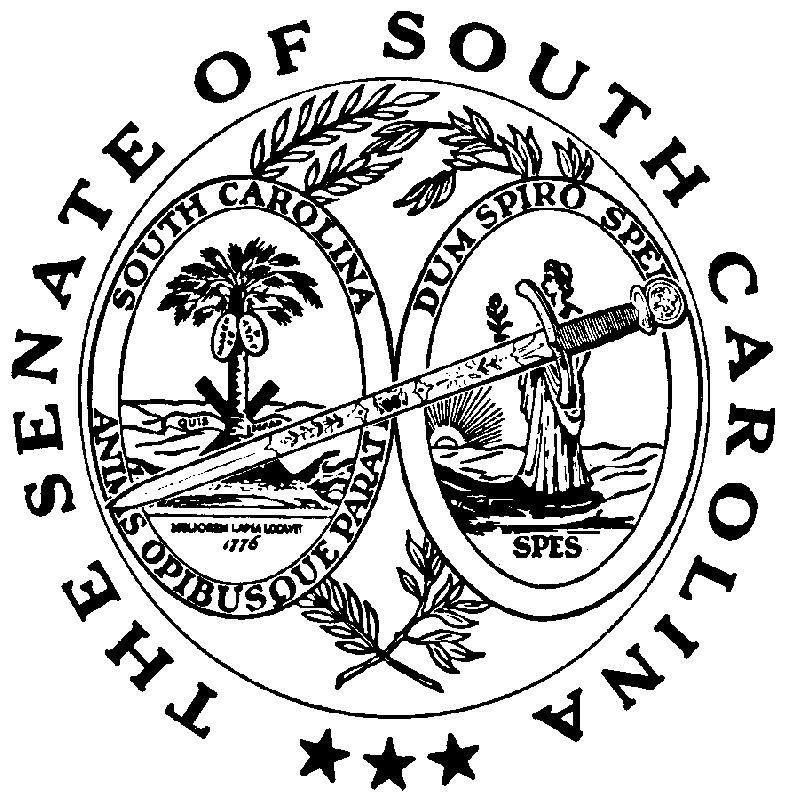 